СОВЕТ  ДЕПУТАТОВДОБРИНСКОГО МУНИЦИПАЛЬНОГО РАЙОНАЛипецкой области5-я сессия  VII-го созываРЕШЕНИЕ25.12.2020г.                                    п.Добринка	                                   №41-рсО Положении о собраниях, конференциях граждан
в Добринском муниципальном районеРассмотрев проект Положения о собраниях, конференциях граждан
в Добринском муниципальном районе, внесенный в порядке нормотворческой инициативы председателем  Совета депутатов Добринского муниципального района, в целях реализации Федерального закона РФ от 06.10.2003 №131-ФЗ «Об общих принципах организации местного самоуправления в Российской Федерации»,  руководствуясь ст.27 Устава Добринского муниципального района, учитывая решение постоянной комиссии по  правовым вопросам, местному самоуправлению и работе с депутатами, Совет депутатов Добринского муниципального районаРЕШИЛ:1.Принять Положение о собраниях, конференциях граждан
в Добринском муниципальном районе (прилагается).2.Признать утратившими силу:-решение Добринского районного Совета депутатов от 15.03.2006 №242-рс «Об утверждении Положения о собраниях, конференциях граждан в Добринском муниципальном районе»;-решение Добринского районного Совета депутатов от 01.11.2006 №322-рс «О внесении изменений в Положение о собраниях, конференциях граждан в Добринском муниципальном районе». 3. Направить указанный нормативный правовой акт главе Добринского муниципального района для подписания и официального опубликования.4. Настоящее решение вступает в силу со дня его официального опубликования.Председатель Совета депутатовДобринского муниципального района                                  М.Б.Денисов                                                                   Принято                                                                     решением Совета депутатовДобринского муниципального района                                                                 от 25.12.2020 №41-рсПоложение
о собраниях, конференциях граждан
в Добринском муниципальном районеНастоящее Положение в соответствии с Конституцией Российской Федерации, федеральным законодательством, законами Липецкой области, Уставом Добринского муниципального района устанавливает порядок подготовки и проведения собраний, конференций граждан в Добринском муниципальном районе.Глава I. Общие положенияСтатья 1. Собрания, конференции гражданИсходя из интересов населения Добринского муниципального района, его исторических и иных местных традиций могут проводиться собрания, конференции граждан, которые являются одной из форм непосредственного народовластия при обсуждении вопросов местного значения, информирования населения о деятельности органов местного самоуправления и должностных лиц местного самоуправления.Статья 2. Право граждан на осуществление местного самоуправления2.1. Для обсуждения вопросов местного значения, информирования населения о деятельности органов местного самоуправления и должностных лиц местного самоуправления, осуществления территориального общественного самоуправления на части территории муниципального образования проводятся собрания граждан.2.2.Жители Добринского муниципального района, достигшие совершеннолетия, проживающие на территории Добринского муниципального района и зарегистрированные по месту проживания, в соответствии с правилами регистрации вправе принимать участие в работе собраний, конференций граждан.2.3. Какие-либо ограничения прав населения района на участие в собраниях, конференциях граждан запрещаются.2.4. Участие граждан в собраниях, конференциях является свободным и добровольным.Статья 3. Гласность проведения собраний, конференций гражданСобрание, конференция граждан проводится в обстановке открытости и гласности. На них приглашаются жители Добринского муниципального района, представители органов государственной власти и местного самоуправления, руководители предприятий, учреждений, организаций, расположенных на территории Добринского муниципального района, представители средств массой информации.Статья 4. Вопросы, выносимые на собрание, конференцию гражданСобрание, конференция граждан проводятся для обсуждения вопросов местного значения, решение которых осуществляется в соответствии с действующим законодательством населением и органами местного самоуправления, информирования населения о деятельности органов местного самоуправления.Статья 5. Инициатива проведения собрания, конференции граждан5.1. С инициативой о проведении собрания, конференции граждан могут выходить:- депутаты Совета депутатов муниципального района (не менее 1/3 от их установленного числа);- глава муниципального района;- граждане, проживающие на территории района (не менее 5% от числа проживающих).Собрание, проводимое по инициативе населения или депутатов  Совета депутатов района, назначается  Советом депутатов Добринского муниципального района, а по инициативе главы Добринского муниципального района соответственно главой Добринского муниципального района.5.2. В случаях, если созыв собрания граждан затруднен, может проводиться конференция граждан. Представительный орган местного самоуправления, либо глава района принимают решение о проведении конференции и устанавливают норму представительства на ней граждан от конкретных территорий, которая не может быть менее 10% от общего числа граждан, проживающих на территории Добринского муниципального района и обладающих избирательным правом.В пределах установленных норм представители на конференцию граждан избираются соответственно на собраниях граждан соответствующей территории.5.3. Инициатива депутатов Совета депутатов района оформляется в письменной форме с указанием вопросов, которые предлагается рассмотреть на собрании граждан и направляется соответственно в  Совет депутатов района.5.4. Инициатива главы района оформляется в письменной форме с указанием вопросов, которые предлагается рассмотреть, даты, времени и места проведения собрания граждан.5.5. Решение, принятое  Советом депутатов района или главой района о проведении собрания, конференции, доводится до населения района не позднее, чем за 10 дней до дня проведения.5.6. Требование о проведении собрания по инициативе граждан, направляемое в  Совет депутатов района, должно быть оформлено в виде подписных листов, в которых должны быть указаны:- вопросы, выносимые на собрание граждан;- ориентировочные сроки его проведения;- фамилия, имя, отчество, год рождения, в возрасте 18 лет дополнительно день и месяц рождения, адрес места жительства, серия и номер паспорта или документа, его заменяющего, каждого гражданина, поддерживающего требование о созыве собрания, его подпись и дату ее внесения.Подпись гражданина вносится им в подписной лист собственноручно.Каждый подписной лист должен быть заверен подписью лица, собирающего подписи граждан, с указанием даты заверения, фамилии, имени, отчества, адреса места жительства, даты рождения, серии и номера паспорта или заменяющего его документа.Подписи граждан в поддержку инициативы проведения собрания собираются инициативной группой в количестве не менее 10 человек.Статья 6. Правомочность собрания, конференции граждан6.1. Собрание граждан является правомочным, если в нем принимают участие более половины граждан, проживающих на территории Добринского муниципального района и обладающих избирательным правом.6.2. Конференция граждан является правомочной, если в ее работе принимают участие более половины избранных делегатов или их представителей.6.3. Если гражданин по состоянию здоровья не может принять участие в собрании, конференции граждан, он вправе в письменной форме высказать свое мнение по обсуждаемому вопросу, заверив его в установленном порядке. В этом случае гражданин считается присутствующим на собрании, конференции граждан, и его голос вносится в протокол собрания, конференции.Глава II. Подготовка и проведение собрания, конференции гражданСтатья 7. Проведение собрания, конференции граждан7.1. Перед открытием собрания, конференции граждан проводится обязательная их регистрация с указанием фамилии, имени, отчества, года рождения, адреса места жительства, данные паспорта или другого документа, удостоверяющего личность гражданина.7.2. Регистрацию участников собрания, конференции граждан осуществляют ответственные за подготовку и проведение собрания, конференции лица, назначаемые инициатором собрания, конференции.7.3. Для ведения собрания, конференции граждан и их протоколов из числа участников избирается председатель и секретарь собрания, конференции. Повестка дня утверждается собранием, конференцией граждан.7.4. В протоколе указываются дата и место проведения собрания, конференции, общее число граждан, проживающих на территории района и имеющих право участвовать в собрании, конференции, число присутствующих, фамилия, имя, отчество председателя и секретаря собрания, конференции, повестка дня, краткое содержание выступлений, результаты голосования и принятые решения.7.5. Протокол составляется в трех экземплярах, подписывается председателем и секретарем собрания, конференции и передается в  Совет депутатов района, главе района и инициатору проведения собрания, конференции.Статья 8. Решение собрания, конференции граждан8.1. Решение собрания, конференции граждан по вопросам повестки дня принимаются большинством голосов от количества присутствующих открытым голосованием. Принятое решение направляется в  Совет депутатов района, главе района, руководителям, задействованным в решении предприятий, организаций, учреждений, расположенных на территории района, которые обязаны в месячный срок рассмотреть его и направить председателю собрания, конференции мотивированный ответ по существу решения в письменной форме.8.2. Органы местного самоуправления вправе принять правовой или распорядительный акт на основании решения собрания, конференции граждан, о чем незамедлительно сообщается председателю собрания, конференции.8.3. Изменения и дополнения в решение, принятое собранием, конференцией граждан, могут вноситься только самим собранием, конференцией.8.4. Решение собрания, конференции граждан и информацию об их выполнении глава района,  Совет депутатов района доводят всеми доступными способами до сведения населения района не позднее 10 дней с момента принятия решения.8.5. Решение, принятое на собрании, конференции граждан, может быть обжаловано в судебном порядке в случаях противоречия действующему законодательству или нарушения порядка, установленного настоящим Положением при проведении собрания, конференции.Глава III. Заключительные положенияСтатья 9. Финансирование собрания, конференции гражданРасходы, связанные с подготовкой и проведением собрания, конференции граждан, предусмотренные статьей 9 настоящего Положения, производятся за счет средств инициатора проведения собрания, конференции.Статья 10. Вступление в силу настоящего ПоложенияНастоящее Положение вступает в силу со дня его официального опубликования.ГлаваДобринского муниципального района                                      Р.И.Ченцов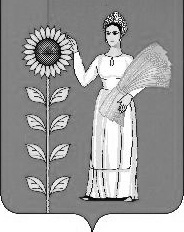 